Příloha č. 1 Kupní smlouvy – Technická specifikacePříloha č. 1 Kupní smlouvy – Technická specifikacek části II. – Oděvy pro sklad MTZ - zdravotnícik části II. – Oděvy pro sklad MTZ - zdravotníciKalhoty dámské – 160 ks (vel. 42 – 20 ks, 52 – 30 ks, 54 – 30 ks, 56 - 30 ks, 58 - 40 ks, 64 - 10 ks)Kalhoty dámské – 160 ks (vel. 42 – 20 ks, 52 – 30 ks, 54 – 30 ks, 56 - 30 ks, 58 - 40 ks, 64 - 10 ks)Kalhoty dámské – 160 ks (vel. 42 – 20 ks, 52 – 30 ks, 54 – 30 ks, 56 - 30 ks, 58 - 40 ks, 64 - 10 ks)Kalhoty dámské – 160 ks (vel. 42 – 20 ks, 52 – 30 ks, 54 – 30 ks, 56 - 30 ks, 58 - 40 ks, 64 - 10 ks)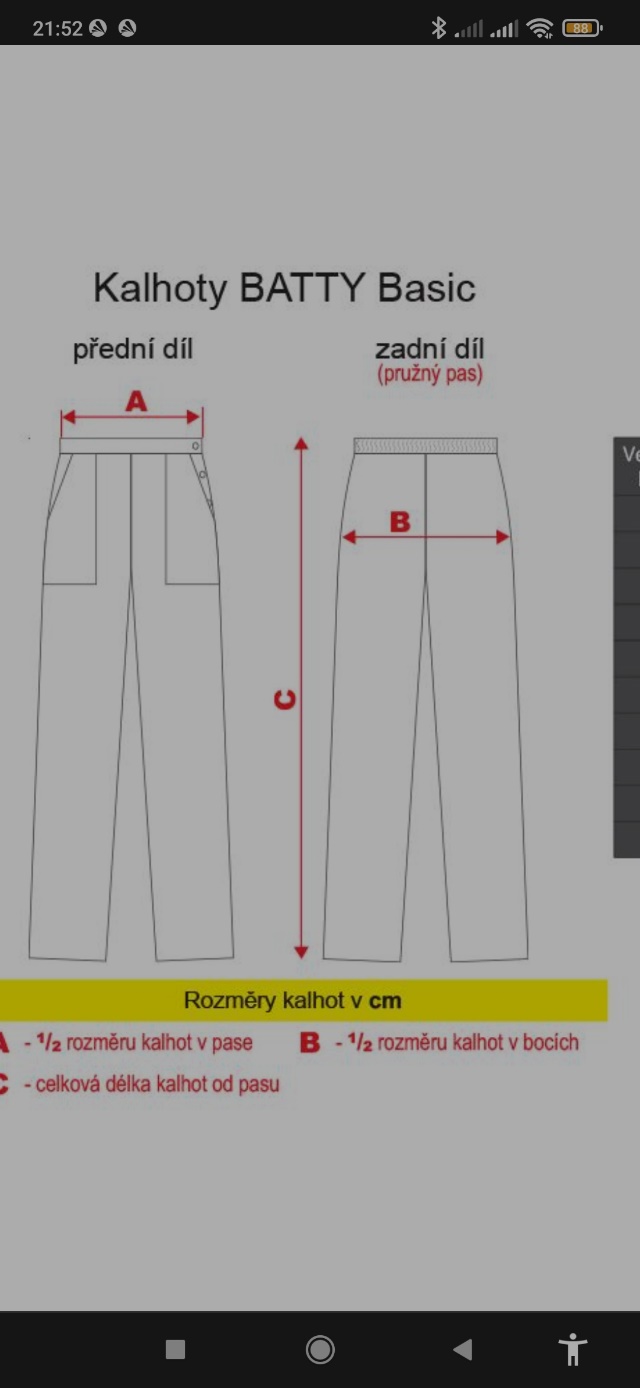         Střih kalhot s umístěním kapes    Popis zadavatelem stanoveného technického parametru nabízeného produktu    Popis zadavatelem stanoveného technického parametru nabízeného produktuSplnění parametrůSkutečná hodnota technického parametru    Popis zadavatelem stanoveného technického parametru nabízeného produktu    Popis zadavatelem stanoveného technického parametru nabízeného produktuANO/NESkutečná hodnota technického parametruBarva bílá Barva bílá anoVzadu pružný pas (viz obrázek) a po obou stranách pásky a knoflíky na staženíVzadu pružný pas (viz obrázek) a po obou stranách pásky a knoflíky na staženíanoKapsy přednídvě – našité zvenkuanoZapínáníboční na knoflíkyanoKnoflíky plastové mandlovací - musí vydržet teplotu min. 130 °CKnoflíky plastové mandlovací - musí vydržet teplotu min. 130 °CanoMateriál100 % bavlna, 210 g/m2,             keprová vazba 3/1ano       Materiál stálobarevný při teplotě praní na 90 °C a při bělení       Materiál stálobarevný při teplotě praní na 90 °C a při běleníanoKalhoty pánské – 80 ks (vel. 46 – 20 ks, 48 - 30 ks, 52 - 30 ks)Kalhoty pánské – 80 ks (vel. 46 – 20 ks, 48 - 30 ks, 52 - 30 ks)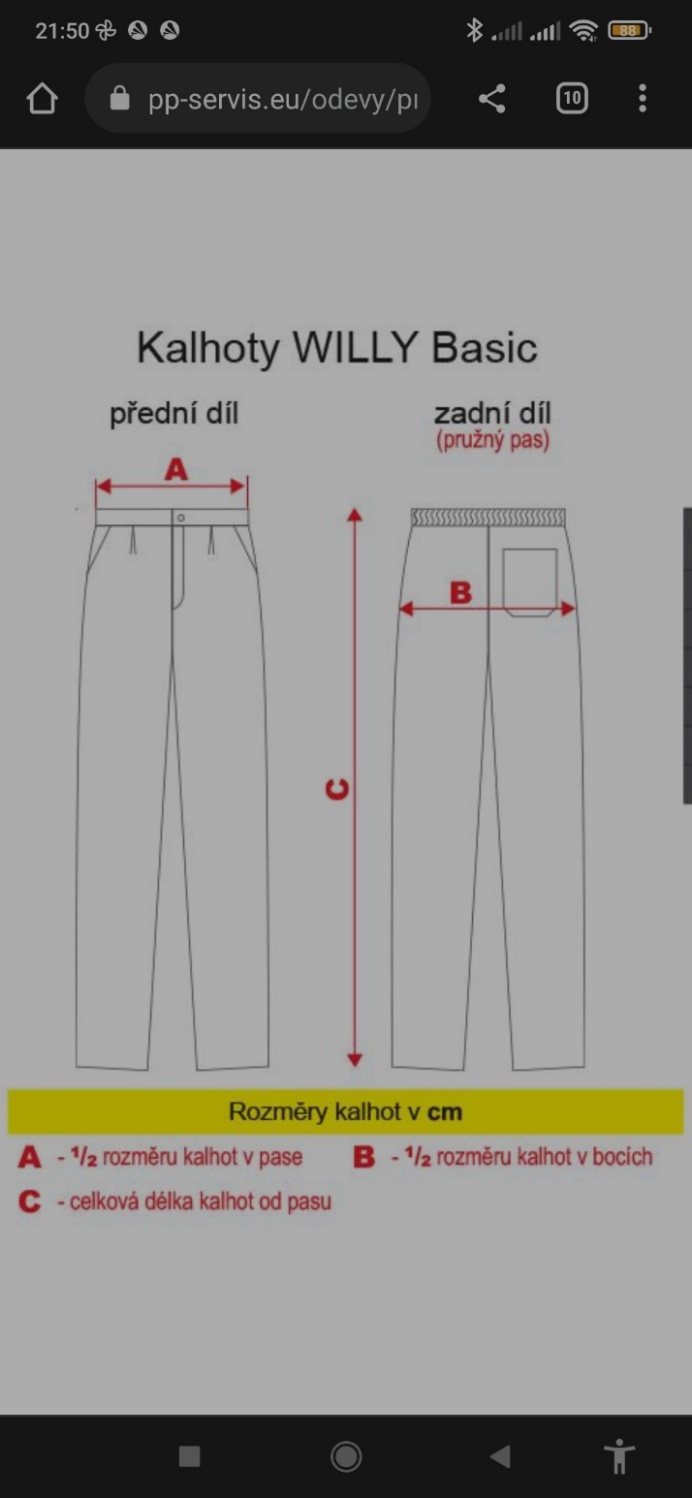 Střih s umístěním kapes    Popis zadavatelem stanoveného technického parametru nabízeného produktu    Popis zadavatelem stanoveného technického parametru nabízeného produktuSplnění parametrůSkutečná hodnota technického parametru    Popis zadavatelem stanoveného technického parametru nabízeného produktu    Popis zadavatelem stanoveného technického parametru nabízeného produktuANO/NESkutečná hodnota technického parametruBarva bílá Barva bílá anoVzadu pružný pas (viz obrázek) a po obou stranách pásky a knoflíky na staženíVzadu pružný pas (viz obrázek) a po obou stranách pásky a knoflíky na staženíanoKapsy přednídvě – našité zvenku anoKapsa zadníjedna (vpravo)anoZapínánívpředu na knoflíkyanoKnoflíky plastové mandlovací - musí vydržet teplotu min. 130 °CKnoflíky plastové mandlovací - musí vydržet teplotu min. 130 °CanoMateriál100 % bavlna, 210 g/m2,             keprová vazba 3/1ano        200 g/m2       Materiál je stálobarevný při teplotě praní na 90 °C a při bělení       Materiál je stálobarevný při teplotě praní na 90 °C a při běleníanoKošile pánská – 100 ks (vel. 36 - 40 ks, 38 – 40 ks, 42 – 20 ks)Košile pánská – 100 ks (vel. 36 - 40 ks, 38 – 40 ks, 42 – 20 ks)Košile pánská – 100 ks (vel. 36 - 40 ks, 38 – 40 ks, 42 – 20 ks)Košile pánská – 100 ks (vel. 36 - 40 ks, 38 – 40 ks, 42 – 20 ks)Střih s umístěním kapsyStřih s umístěním kapsy    Popis zadavatelem stanoveného technického parametru nabízeného produktu    Popis zadavatelem stanoveného technického parametru nabízeného produktuSplnění   parametrůSkutečná hodnota technického parametru    Popis zadavatelem stanoveného technického parametru nabízeného produktu    Popis zadavatelem stanoveného technického parametru nabízeného produktuANO/NESkutečná hodnota technického parametruBarva bíláBarva bíláanoLímečekLímečekano1 náprsní kapsa 1 náprsní kapsa anoVpředu zapínání na knoflíkyVpředu zapínání na knoflíkyanoKnoflíky plastové mandlovací - musí vydržet teplotu min. 130 °CKnoflíky plastové mandlovací - musí vydržet teplotu min. 130 °CanoProšité légyProšité légyanoMateriál100 % bavlna, min. 130 g/m2, 
plátnová vazba popelín (česaná bavlna)ano       130 g/m2       Materiál je stálobarevný při teplotě praní na 90 °C a při bělení       Materiál je stálobarevný při teplotě praní na 90 °C a při běleníVeškeré prádlo musí mít rovné šitíVeškeré prádlo musí mít rovné šitíVeškeré prádlo musí mít rovné šitíVeškeré prádlo musí mít rovné šitíOděvy musí být osově souměrné, stejně jako doplňky (např. 2 přední kapsy - stejná velikost, shodné umístění, ale zrcadlově) - tolerance + - 3 %Oděvy musí být osově souměrné, stejně jako doplňky (např. 2 přední kapsy - stejná velikost, shodné umístění, ale zrcadlově) - tolerance + - 3 %Oděvy musí být osově souměrné, stejně jako doplňky (např. 2 přední kapsy - stejná velikost, shodné umístění, ale zrcadlově) - tolerance + - 3 %Oděvy musí být osově souměrné, stejně jako doplňky (např. 2 přední kapsy - stejná velikost, shodné umístění, ale zrcadlově) - tolerance + - 3 %Hustota stehů  min. 3 stehy / 1 cmZakončení rukávu a spodní délky oděvu a) 2x založeno a prošito nebo                      b) obnitkováno overlockem a prošito Petra HorákováPodpis dodavatele